小學教案(2017-18年度下學期)       鍾老師《九色鹿》教學範疇：（1）小學 (第一、二階，閱讀、寫作、說話及聆聽)（2） 中國語文課程第二語言學習架構：基本資料：學習目標： 學生能了解故事《九色鹿》。 NLS(1.1)1, NLR(1.1)2, NLR(1.1)3 學生能認識故事《九色鹿》的寓意。NLR(2.1)2 學生能朗讀《九色鹿》部分內容。 NLS(1.1)1  學生能討論問題表達對《九色鹿》人物行為的看法。NLS(2.1)2  學生能正確書寫常用字。NLW(1.1)2 學生能依照句式，運用合適的字詞續句 / 寫簡短句子。NLW(1.1)3  學生能在說話資料聽出故事的敍事文步。NLL(1.1)3教學流程：*彈性時間：配合發展七，因應學生能力，而作出彈性時間。教學材料：  甲. 課文：本教材選自： 林秀穗著：《九色鹿》，台灣：步步出版社，2017年。乙. 教學材料：  詞彙表 (發展三) 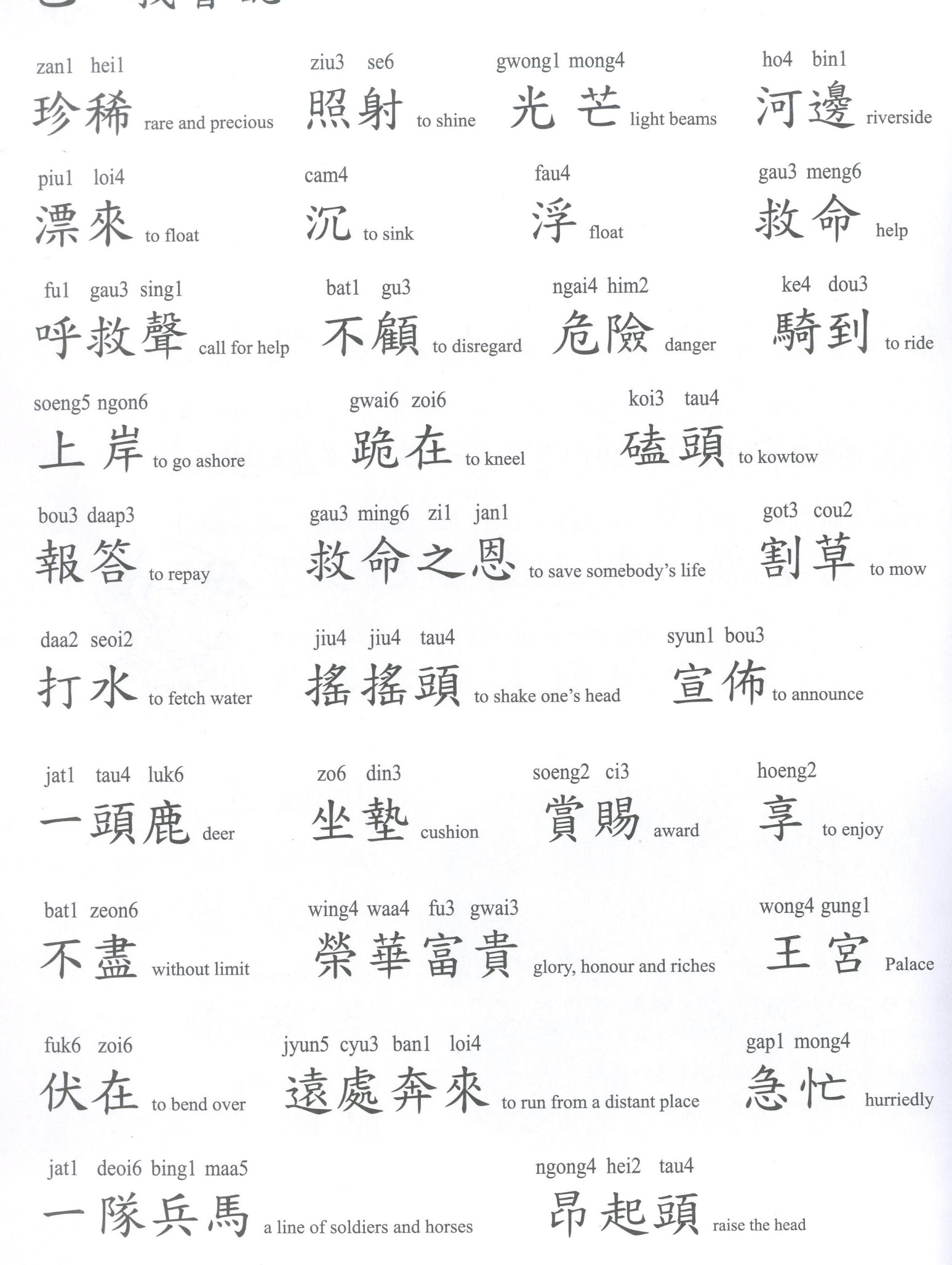 乙. 量詞/造句工作紙 (發展四)河上漂來一個人，一會兒浮上來，一會兒沉下去。________________________________________________________________乙. 工作紙 (發展五)乙. 工作紙 (發展六)   學生作品（見後頁）:NLR(1.1)2能理解簡短句子的意思NLR(1.1)3能理解短小段落的大意NLR(2.1)2能對閱讀材料中人物的性格、行為提出簡單的看法NLS(1.1)1能大致說出與個人、家庭、學校生活相`關的詞語NLS(2.1)2能圍繞話題，大致完整地表達自己的想法NLW(1.1)2能正確書寫常用字NLW(1.1)3學生能依照句式，運用合適的字詞續句 / 寫簡短句子。NLL(1.1)3能聽出對話內容的要點。任教導師：鍾老師學    校：九龍區某小學科    目：中國語文科(非華語課程)班(組) 別：高年級組學生對象：P3 (1人)/ P4 (2人)/ P5 (5人)/P6 (6人)學生人數：14人日    期：2018年3月17日時    間：180分鐘( 9:30am- 12:30pm ) 教    室：3A室教    節：第一節課    題：《九色鹿》預計時間過程學習目標教學活動學習材料10分鐘引入温習寓言故事的特色。1. 提問學生寓言故事的特色。《九色鹿》故事封面15分鐘發展一介紹《九色鹿》故事的時、地、角色人物。老師展示《九色鹿》故事封面圖片。根據六合法提問學生故事的時、地、角色人物。學生以短句回答，老師及學生對表現作評價。《九色鹿》故事封面圖片20分鐘發展二學習故事《九色鹿》的情節。1. 學生觀看網上片集《九色鹿》，由老師  粵語旁述。2. 老師按記敍文的文步，引導學生找出  《九色鹿》的背景、激化、化解和教   訓的段落。《九色鹿》網上片集30分鐘發展三學習故事《九色鹿》的課文。1. 老師朗讀課文各段2. 教授關鍵詞的意義及讀音；珍稀、呼   救聲、救命之恩、坐墊、恩將仇報提問《九色鹿》課文、工作紙10分鐘發展四學習課文中的量詞及句式1. 老師介紹課文中的量詞: 頭、個、隻、隊2. 學習句式: 一會兒…，一會兒…3. 學生完成量詞和造句工作紙。提問《九色鹿》課文、工作紙      10分鐘                       小                       息      10分鐘                       小                       息      10分鐘                       小                       息      10分鐘                       小                       息      10分鐘                       小                       息25分鐘發展五學生能認識故事《九色鹿》的寓意1.分組討論    (討論問題)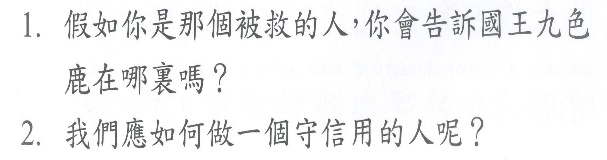 2. 分組報告提問討論工作紙30分鐘發展六共同創作(改寫故事結局)1.分組討論 (以腦圖設計) 改寫《龜兔賽跑》的結局腦圖工作紙30分鐘發展七*練習朗讀《九色鹿》內容1. 角色扮演  由5人扮演九色鹿、告密者、國王、  烏鴉和皇后。2. 老師擔任旁述。課文(彈性時間)*發展八學生摺紙活動。學生摺出狗隻形狀。色紙1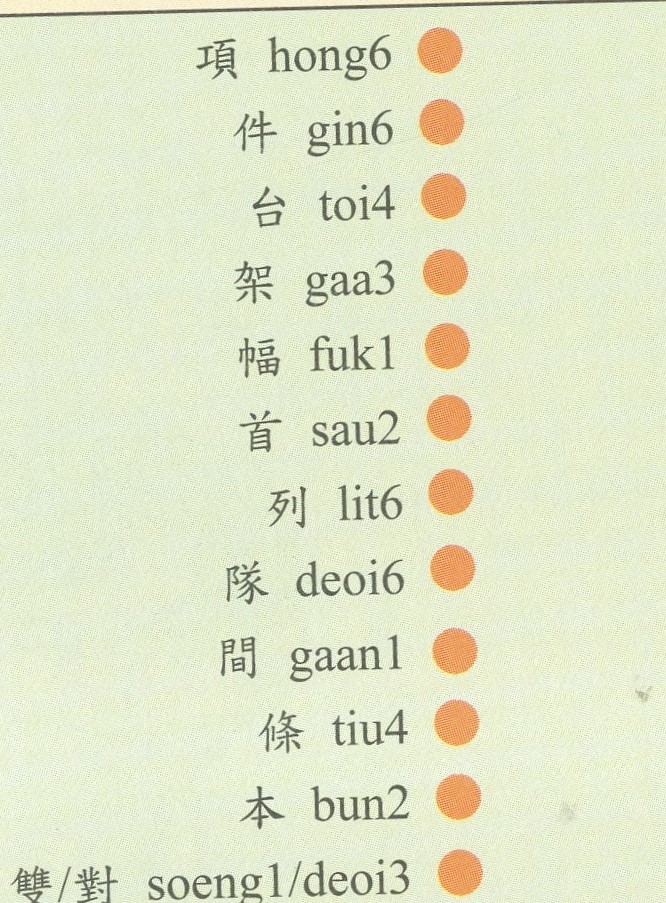 A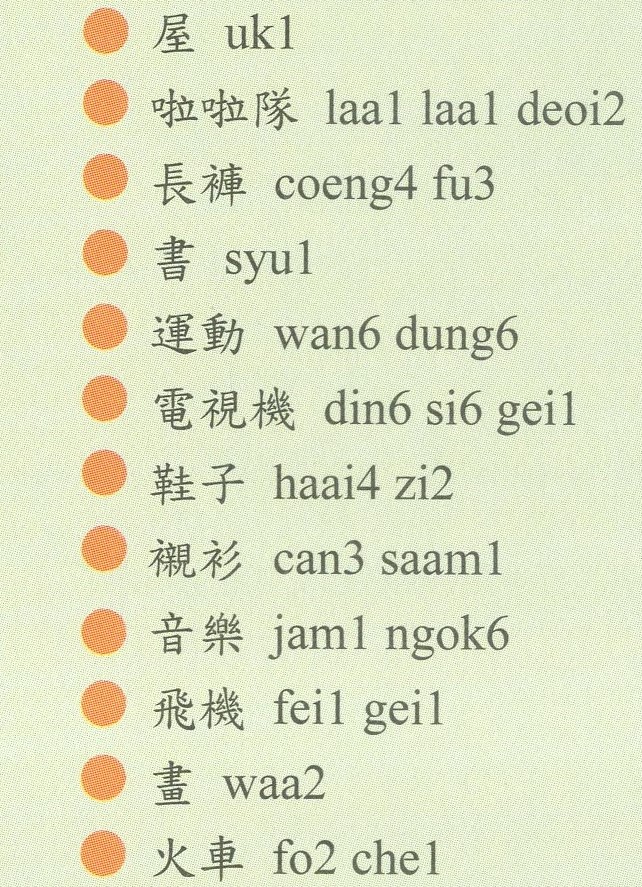 2B3C4D5E6F7G8H9I10J11K12L13頭M 兵馬  14隊N   鹿15艘O   烏鴉16個P 小輪17隻Q 人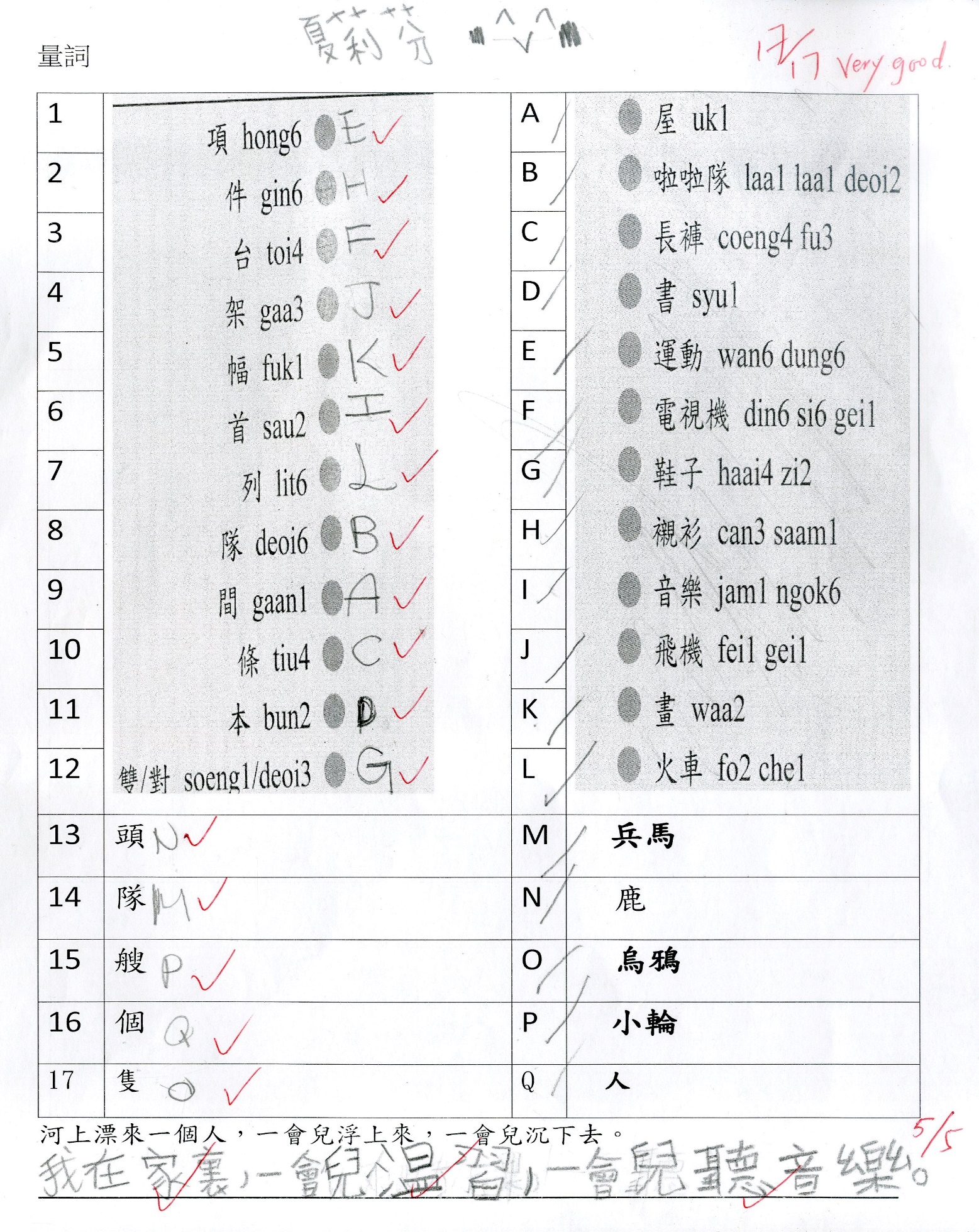 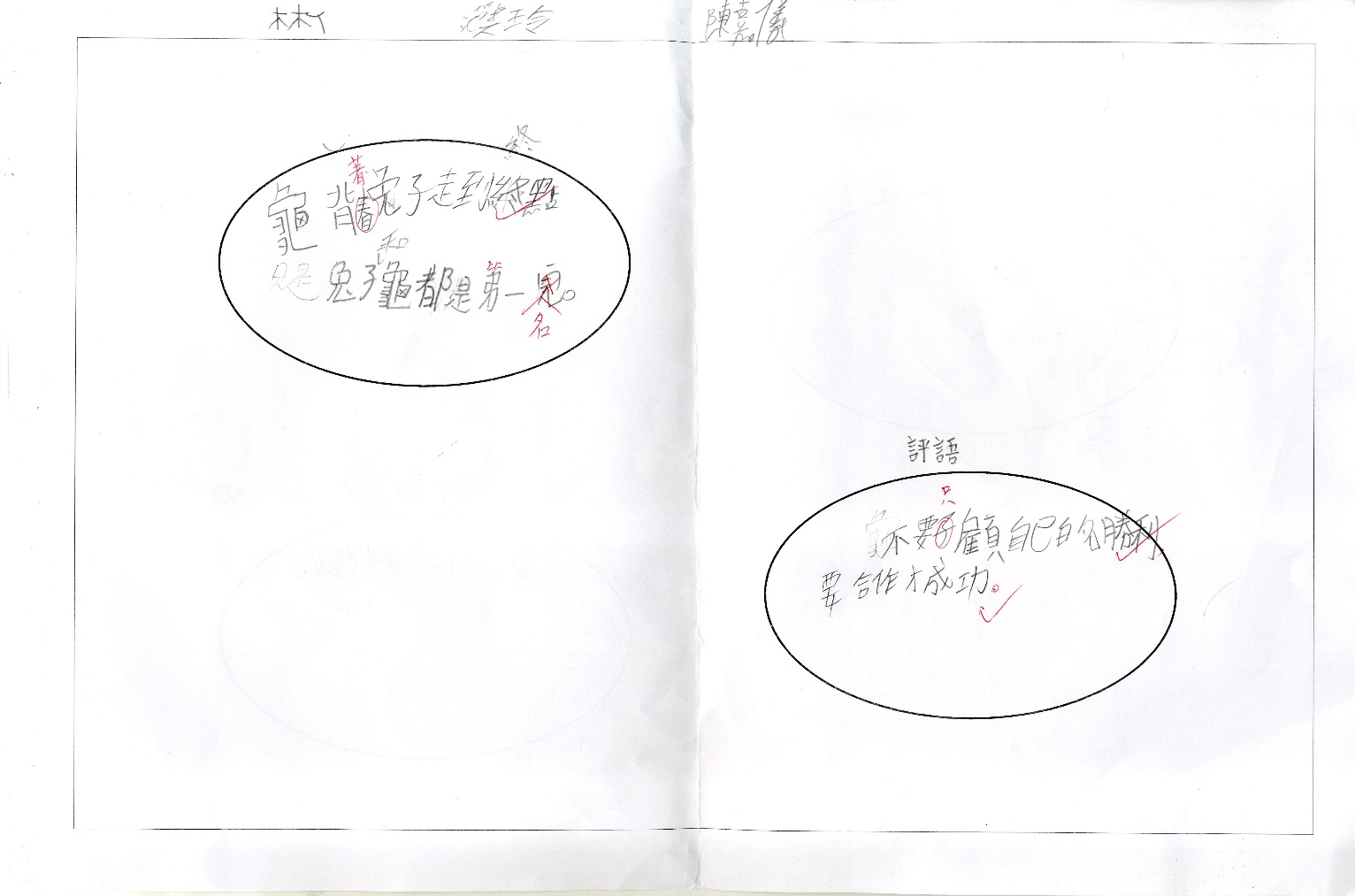 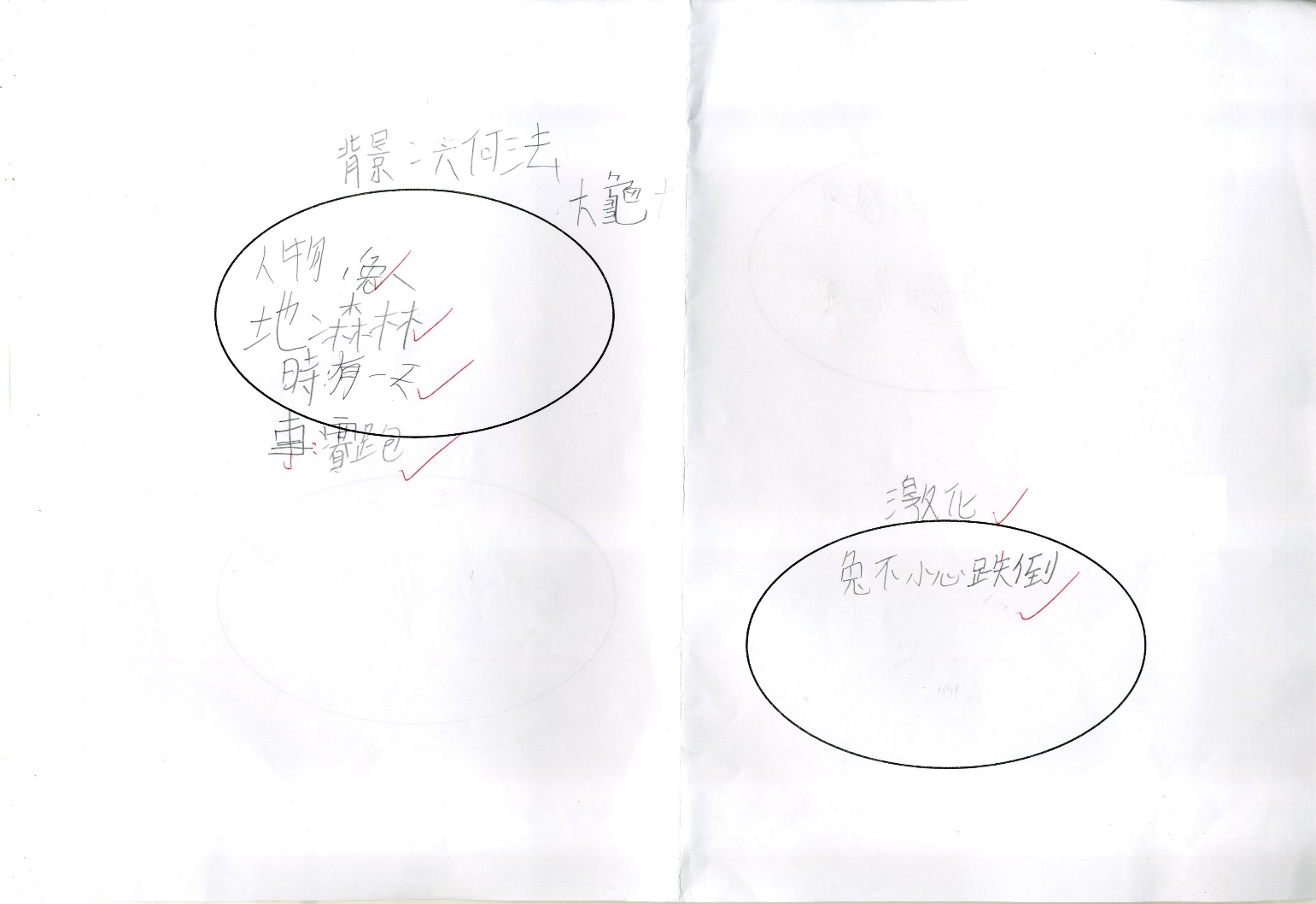 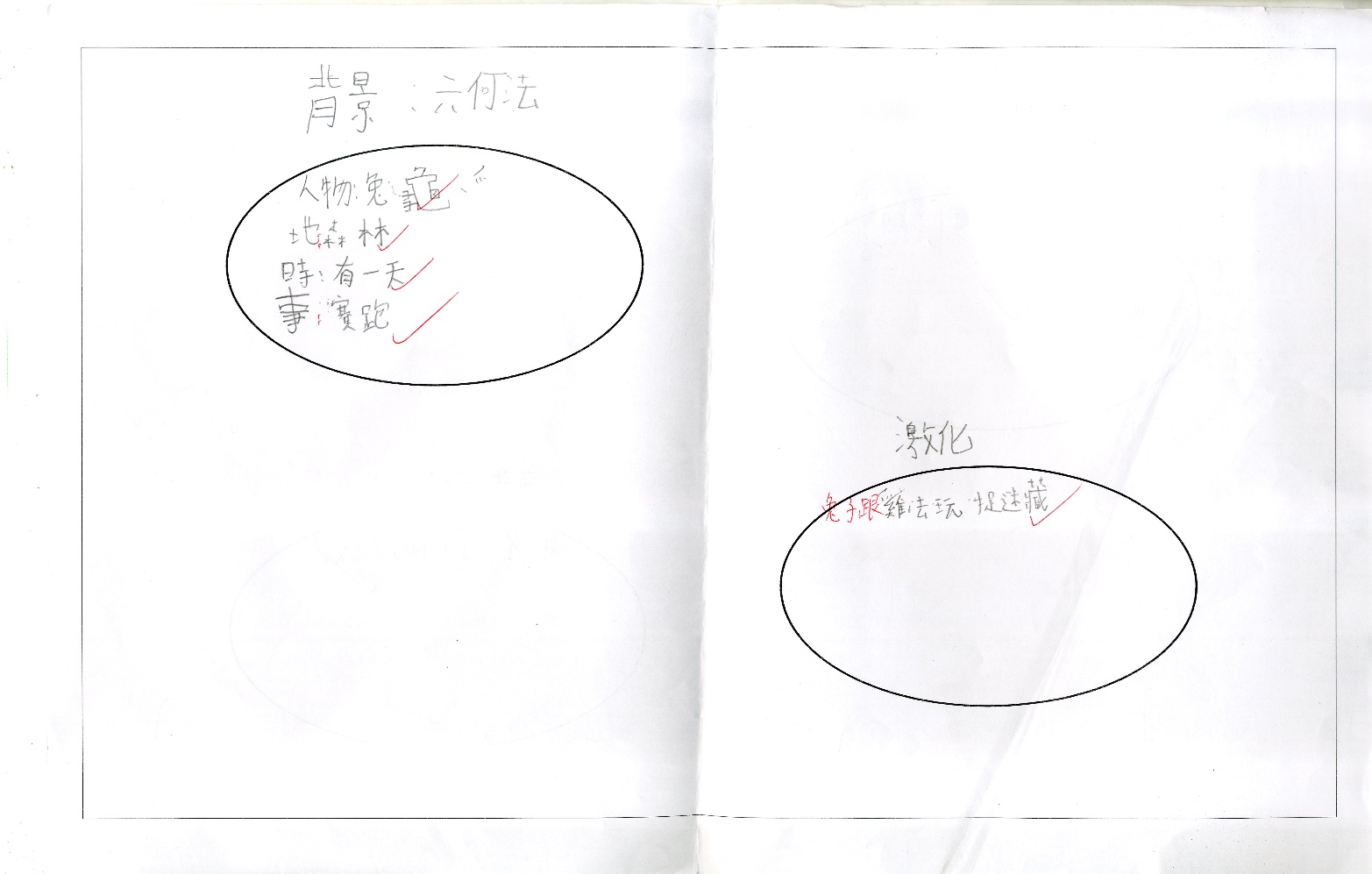 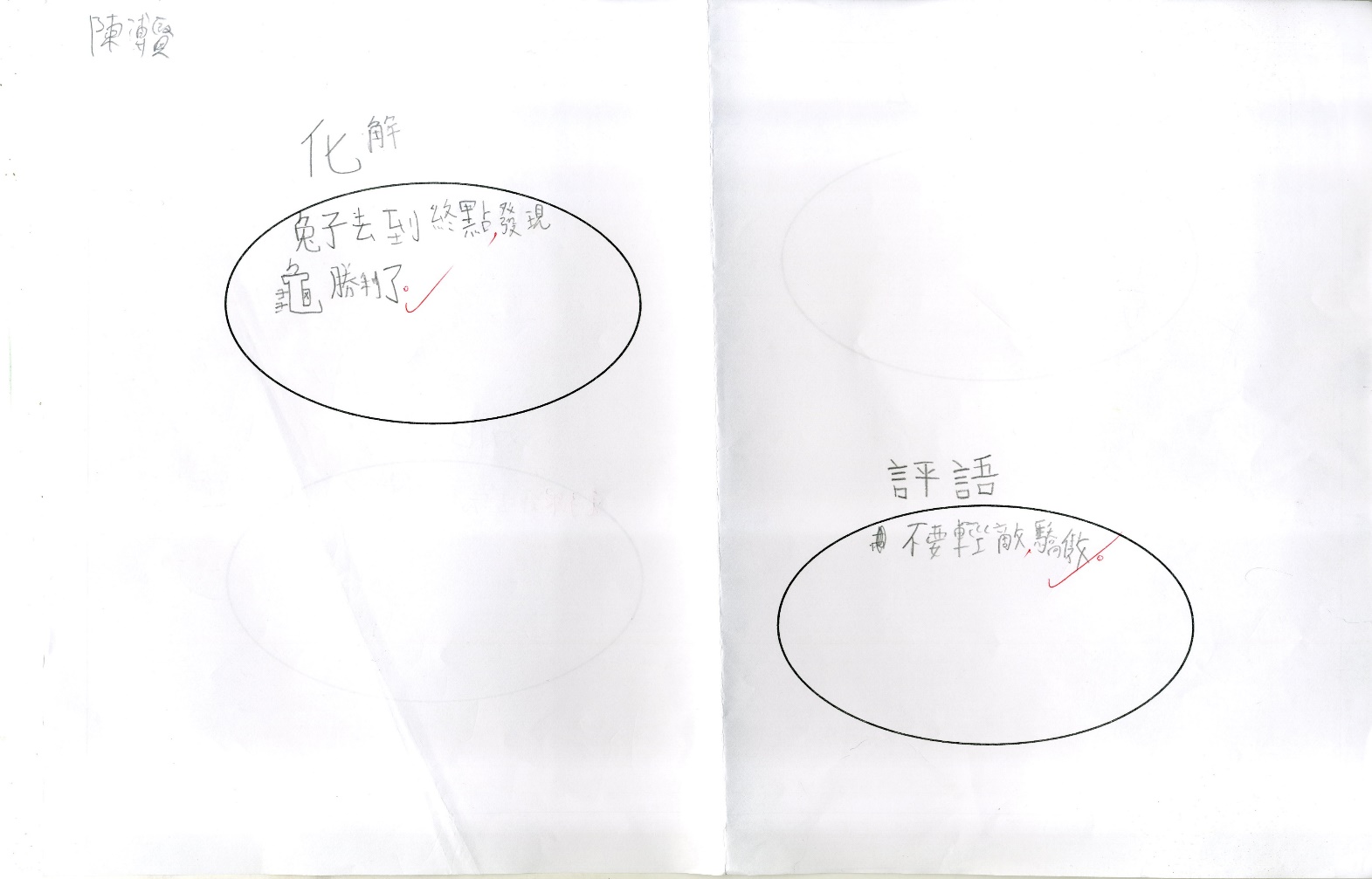 